Широкая Масленица!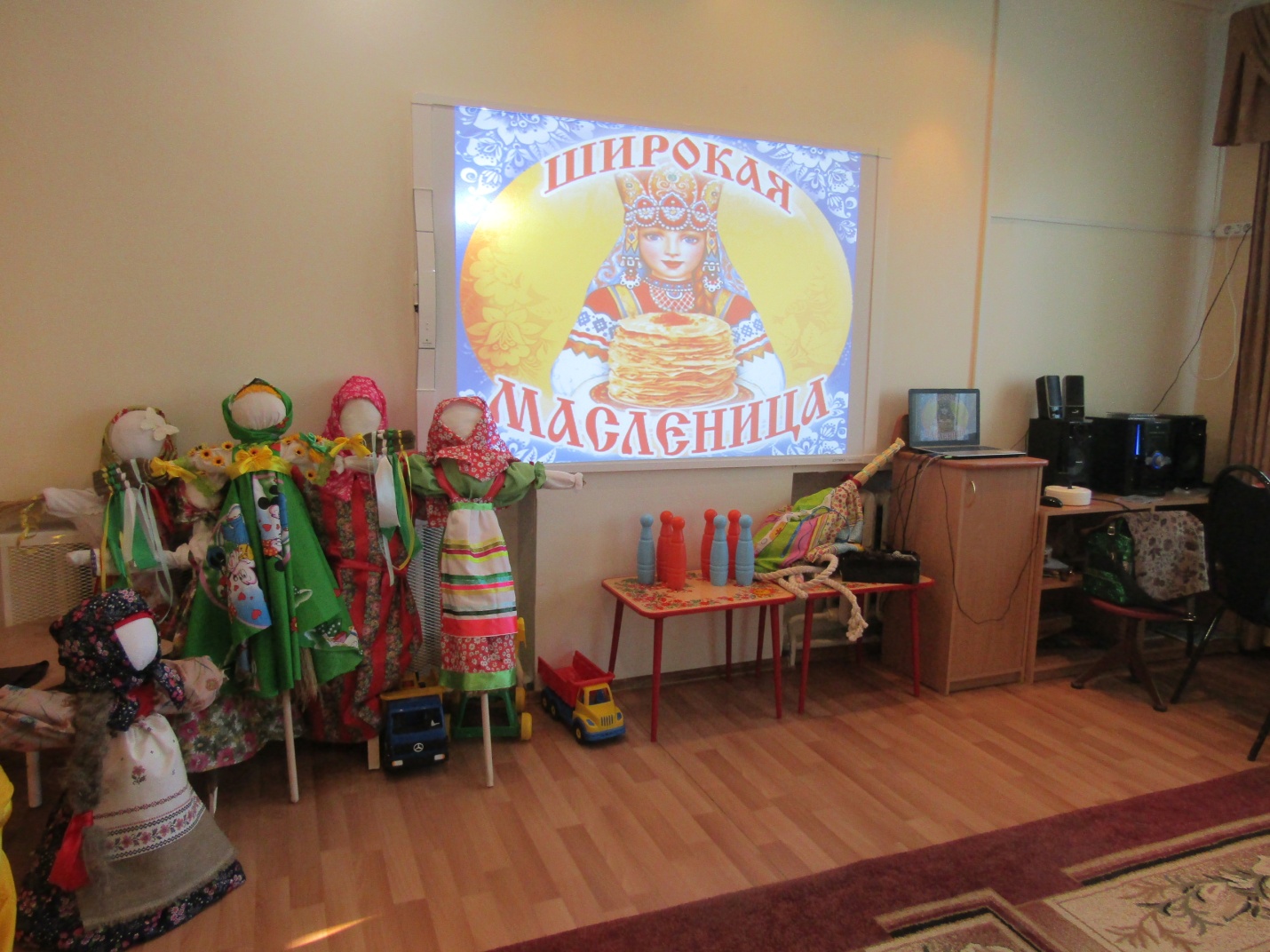 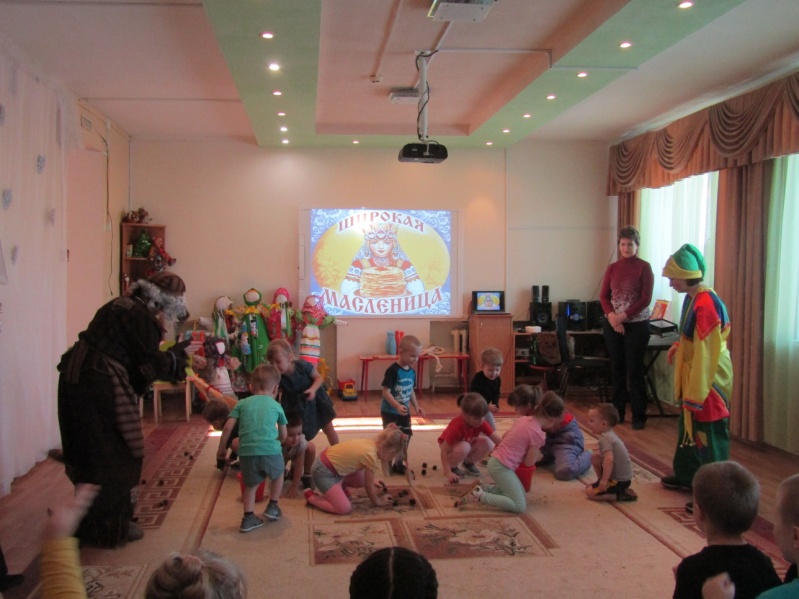 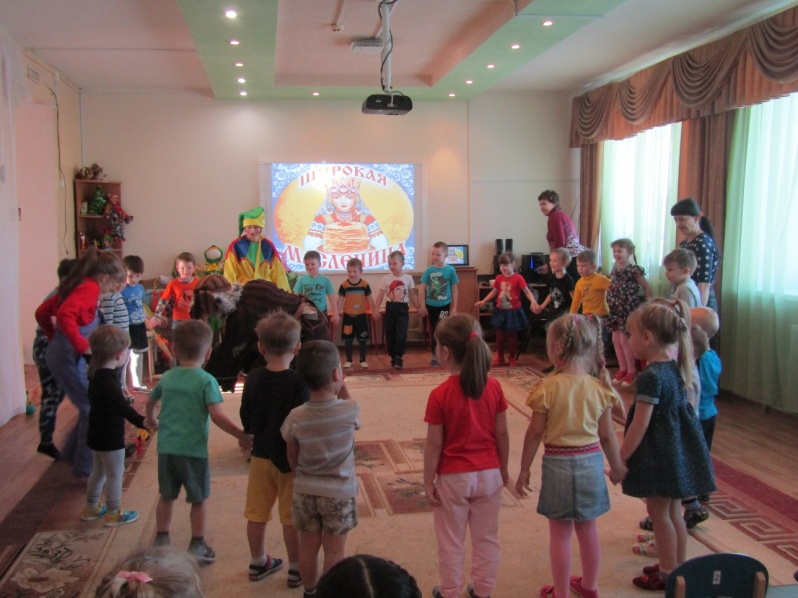 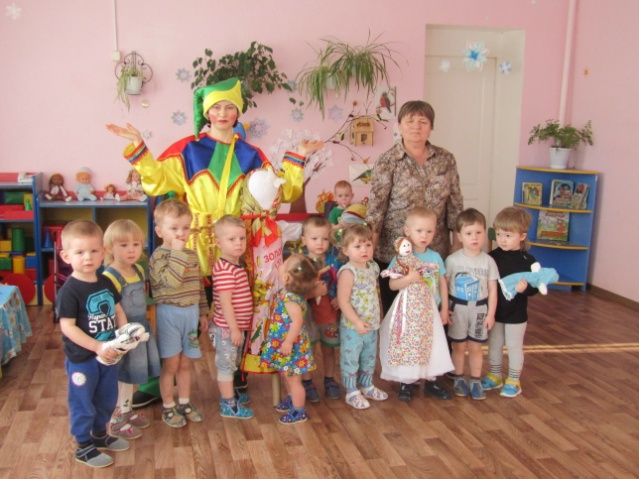 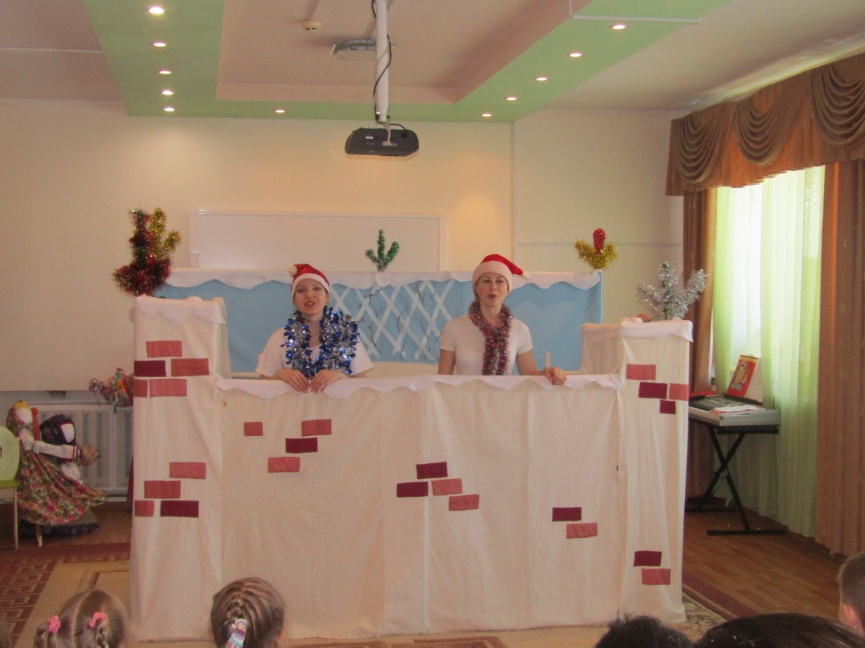 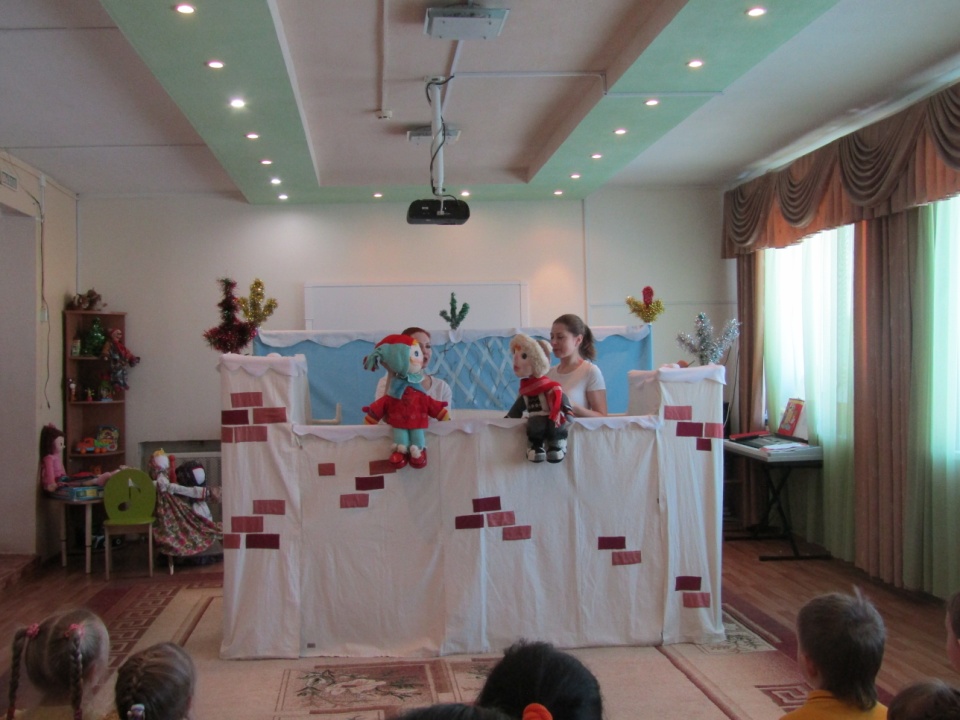 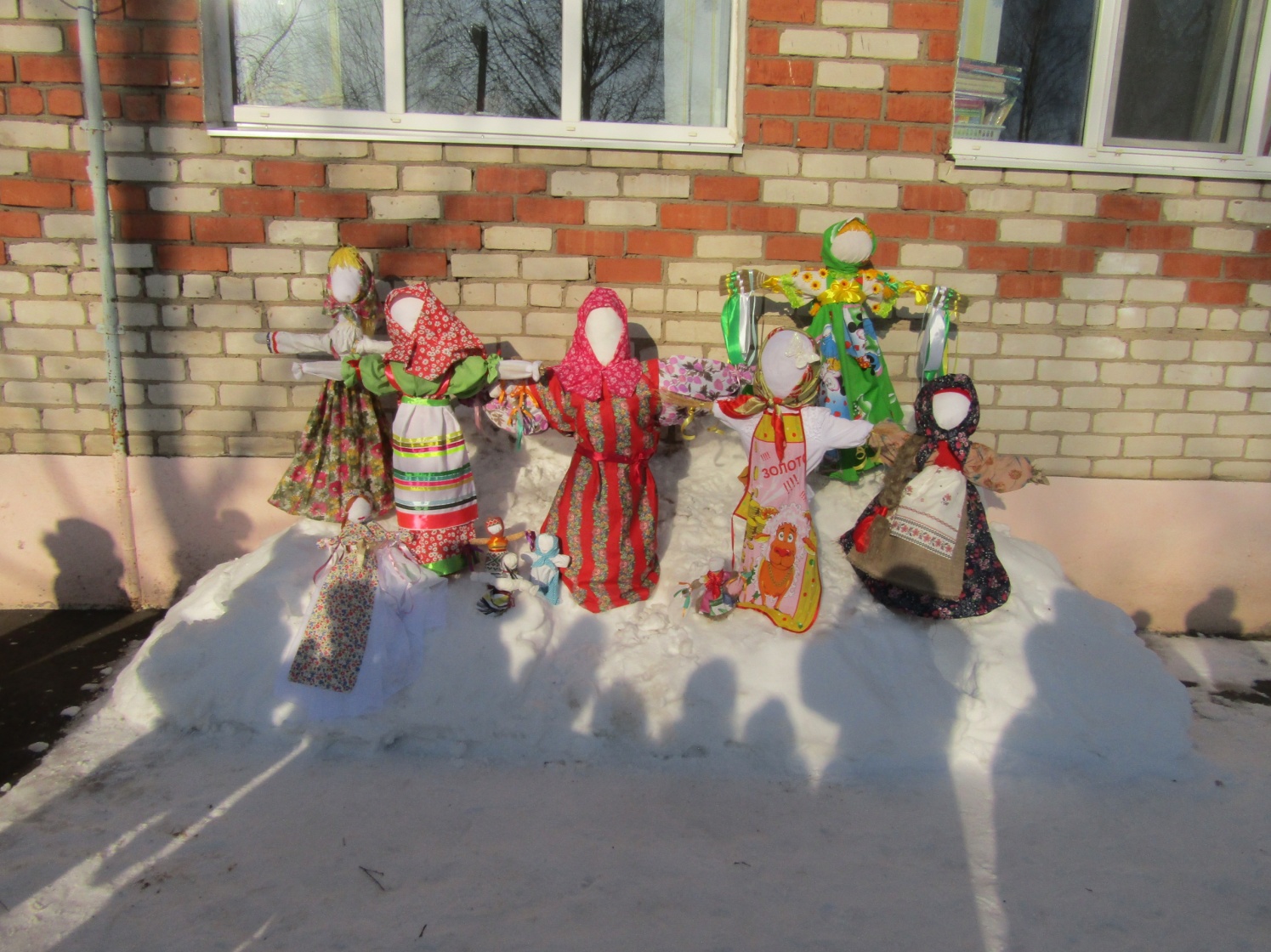 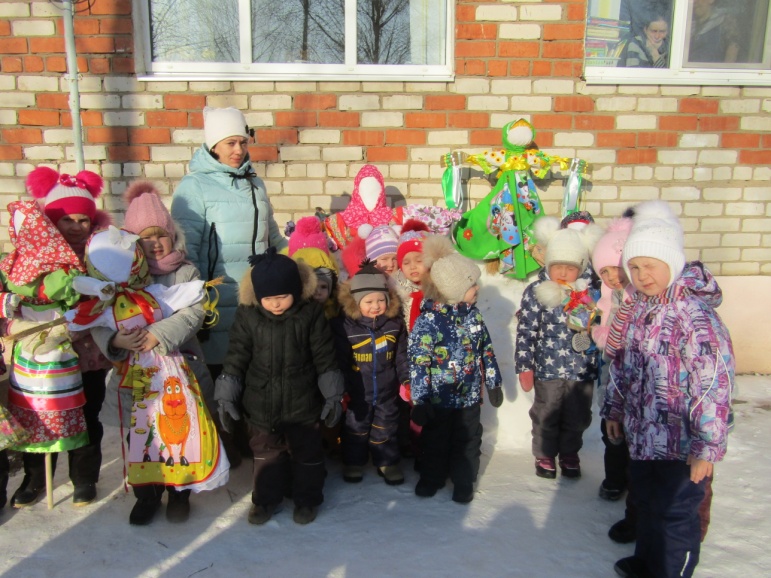 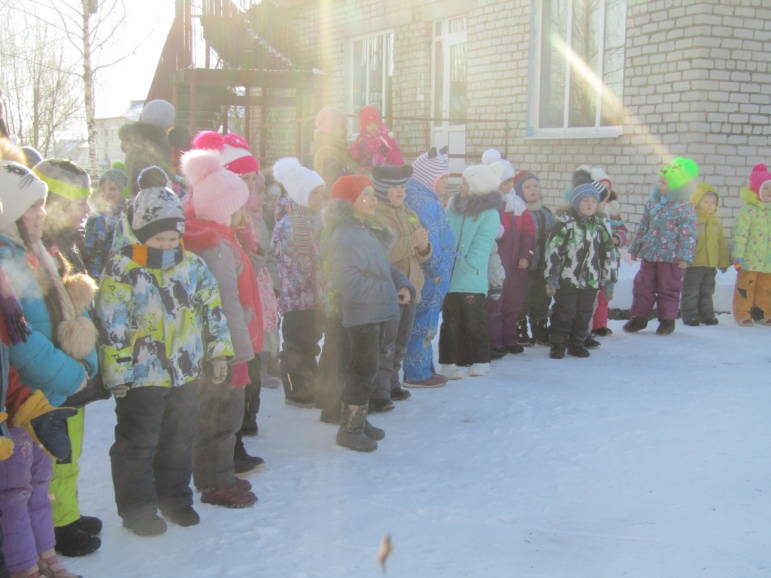 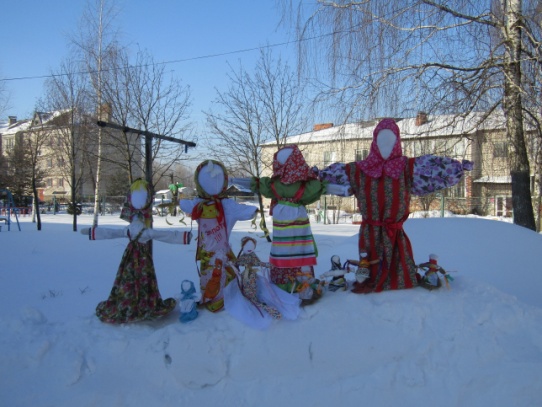 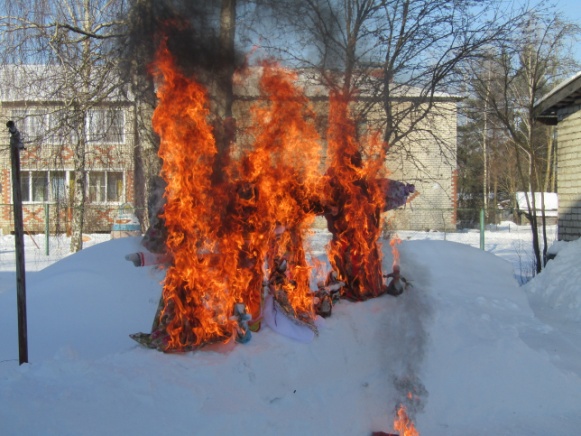 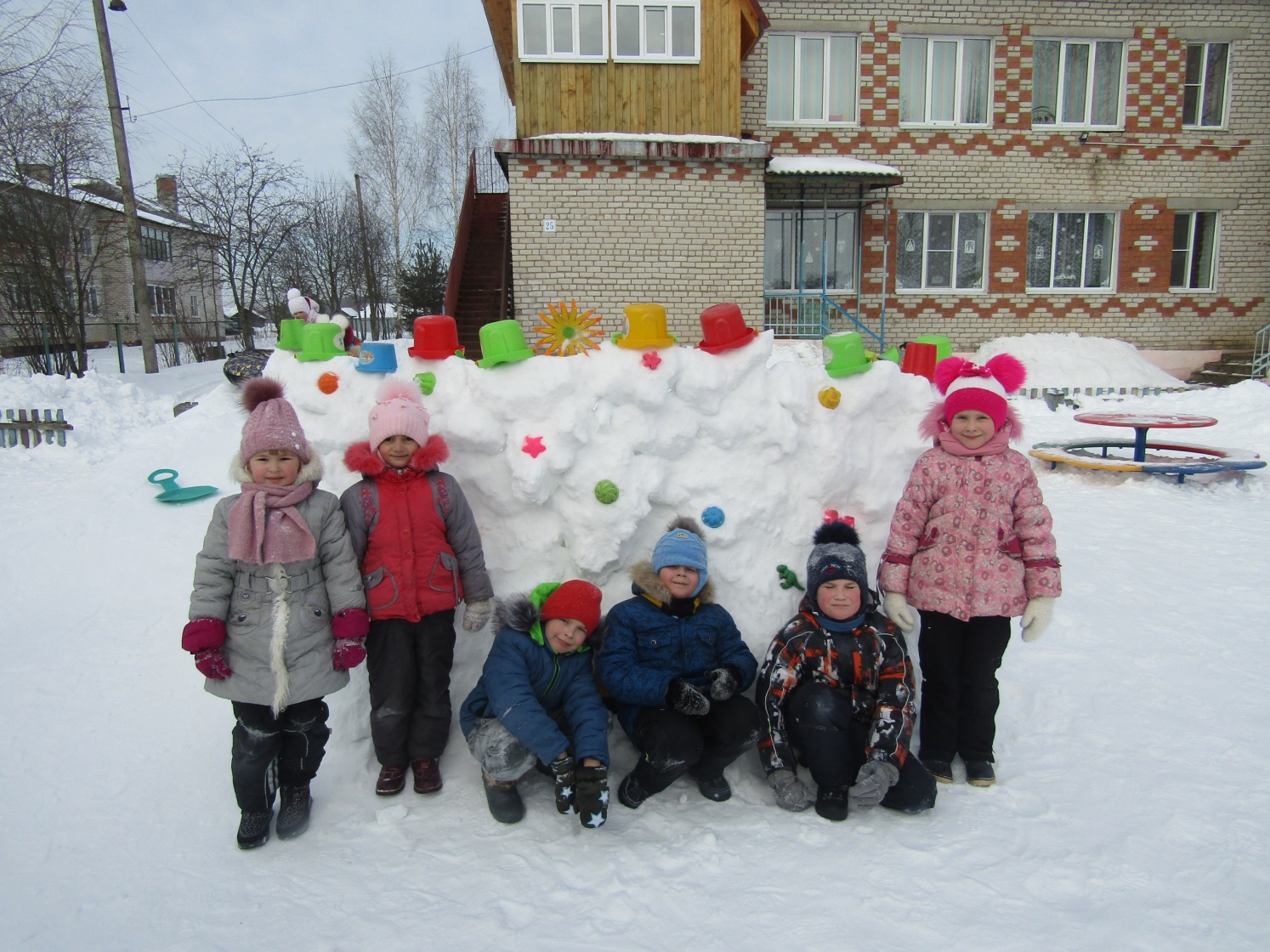 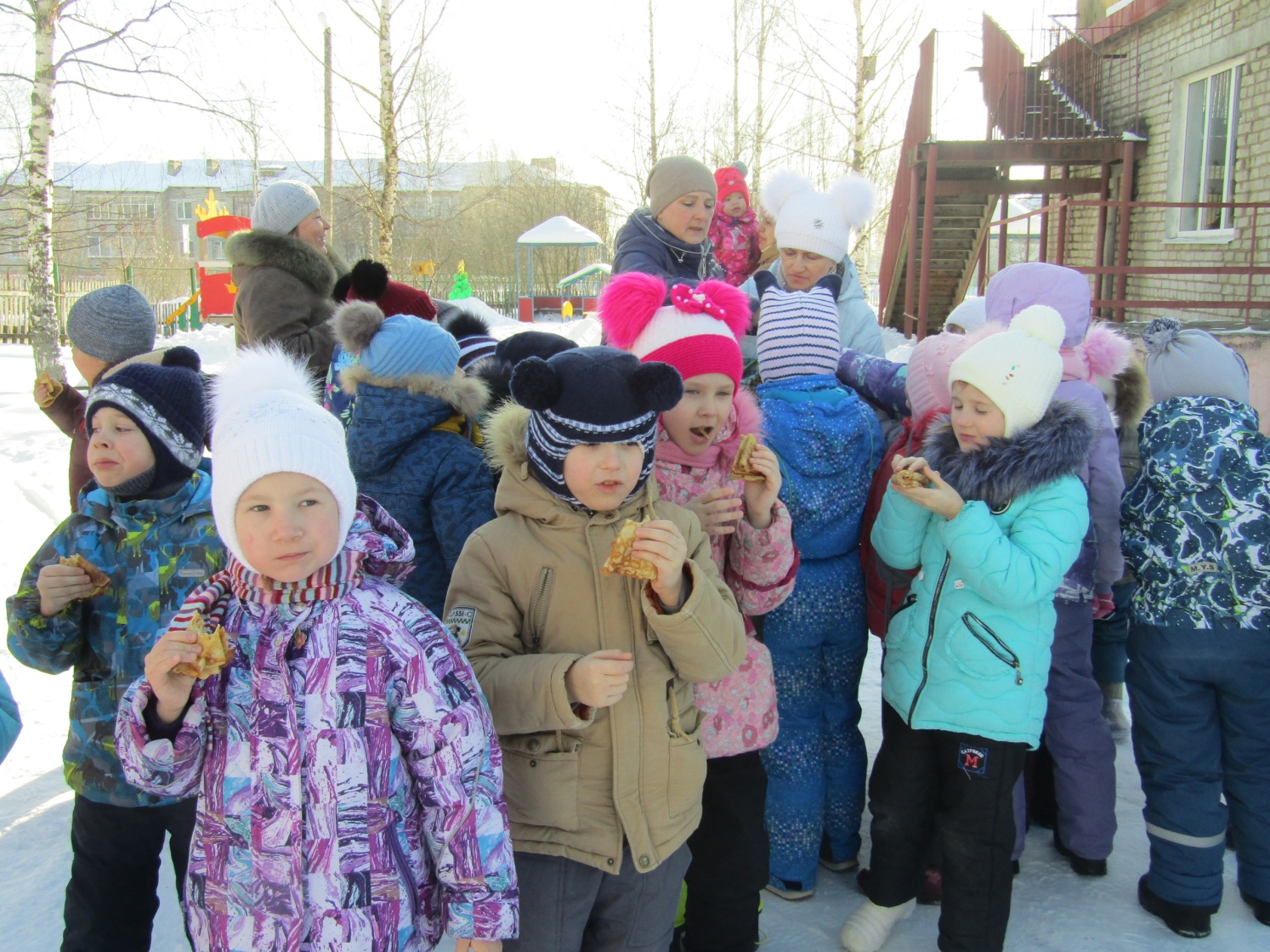 